1. GENERAL DATA AND INFORMATION:2. MECHANICAL CHECKS AND VISUAL INSPECTION:3. ELECTRICAL TESTS:3.1 PICKUP / DROP OFF TEST:       PICK UP RANGE : 70-125% Uc              DROP OFF RANGE : 10-25% Uc 3.2 TIMING TEST:3.3 RELAY BURDEN AT RATED VOLTAGE:4. FUNCTIONAL TEST:Circuit Ref.DesignationPanel No.DCDB#Diagram no:Relay TypeSelf-ResetModel No.CAD32GDMake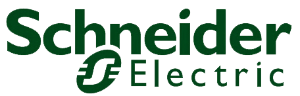 Aux. Voltage125 VDCMakeNo. of Contacts2 N/C + 2 N/OITEMDESCRIPTIONCHECKED1Inspect for any physical damage or defects.2Verify connections as per approved drawingCoil Ref.Voltage (V)Voltage (V)Current (mA)Current (mA)Coil Ref.Pick upDrop offPick upDrop off(A1) – (A2)Contacts No.Actual Time (msec)Actual Time (msec)Expected Time  (msec)Expected Time  (msec)Contacts No.Pick upDrop offPick upDrop off13 - 1435 - 45 ms20 msCoilVoltage (V)Current (mA)Burden (W)Burden LimitsOperate coil1255.4 WITEMDESCRIPTIONCHECKED1All output contacts resistance measured.2Flag operation checked.3Aux. Contacts checked.